18.02 (środa) GeografiaZapraszam do zdalnego nauczaniaZapisujemy w zeszycie kolejny temat lekcji Temat: Ludność AmerykiProszę zapoznać się z treścią tematu str.122-1251.Na podstawie podręcznika  (mapy, wykresu)   str.123 zapoznaj się ze zróżnicowaniem ludności Stanów Zjednoczonych i liczbą ludności2.Wyjaśnij pojęcia: grupa etniczna, asymilacja, Metysi, Mulaci, Zambosi3. Na podstawie podręcznika, zamieszczonej  mapy i tekstu źródłowego uzupełnij kartę pracy (poniżej) oraz odpowiedzi zapisz w zeszycie. Prześlij na adres elzbieta.geografia@gmail.com4.  Wykonaj zadania w zeszycie ćwiczeń str. 57-59Powodzenia!Karta pracyNa podstawie podręcznika, atlasu geograficznego oraz tekstu źródłowego wykonaj polecenia (zapisz w zeszycie)Wcześnie rano 12 października 1492 roku marynarz spojrzał na horyzont z dziobu „Pinty”, statku Kolumba, i zobaczył ziemię. [...] Kolumb myślał, że dotarł do Indii Wschodnich, ale prawda była taka, że znalazł się na Bahamach. Po opłynięciu kilku innych wysp, w tym Kuby i Haiti w archipelagu Wielkich Antyli, Kolumb powrócił do Hiszpanii i został przyjęty z wielkim entuzjazmem w Barcelonie. Zorganizował potem jeszcze trzy dalsze ekspedycje. Dwie ostatnie dotarły do wybrzeży Wenezueli oraz Hondurasu i Panamy, które według odkrywców miały być kontynentem azjatyckim. Dzień 12 października wciąż pozostaje ważną datą w historii i jest powszechnie uznawany przez historyków za początek okresu kolonialnego (1492–1763).Źródło: http://przystaneknauka.us.edu.pl/artykul/rocznica-odkrycia-amerykiNa mapie (mapa poniżej) zaznaczono zasięg występowania głównych odmian człowieka na obszarze Ameryk. Podaj odmianę, którą na mapie oznaczono numerem 1.Na mapie zaznaczono zasięg występowania głównych odmian człowieka na obszarze Ameryk. Podaj odmianę, którą na mapie oznaczono numerem 2. Na mapie zaznaczono zasięg występowania głównych odmian człowieka na obszarze Ameryk. Podaj odmianę, którą na mapie oznaczono numerem 3.Wskaż tereny drugiej fali migracji, którą zapoczątkowało odkrycie Ameryki.Wymień kraje europejskie, z których w okresie kolonialnym dotarło do Ameryki najwięcej osadników.Wypisz  przyczyny zanikania kultur pierwotnych w Ameryce. Dokonaj oceny wpływu białej ludności na to zjawisko.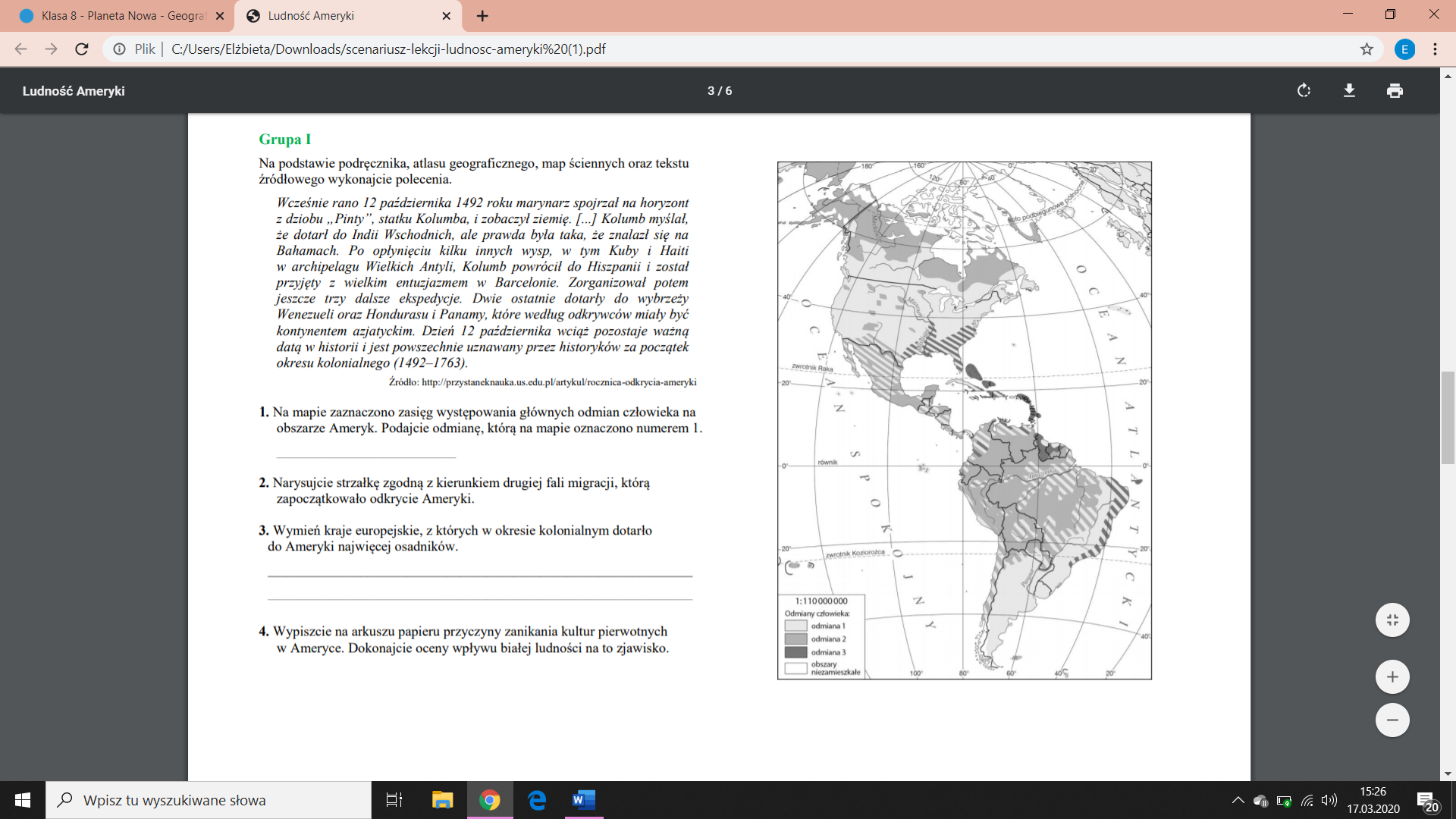 